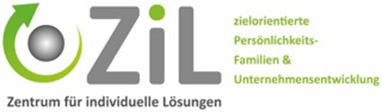 Frau/Herr Mustermannhat den Lehrgang zur Kindergarten/Schulassistenz erfolgreich abgeschlossen.AbschlusszeugnisSt. Stefan ob Stainz, am 30.04.2020________________________________________Mag. Schober-SelingerLehrgangsleitung__________________________________________Dr. Mariella PanaglLehrgangsleiterstellvertreterin